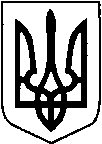 КИЇВСЬКА ОБЛАСТЬТЕТІЇВСЬКА МІСЬКА РАДАVІІІ СКЛИКАННЯ ДВАДЦЯТЬ П’ЯТА      СЕСІЯтретє пленарне засідання     Р І Ш Е Н Н Я
27 лютого 2024 року                                                     №1166  -25 -VIIІПро укладання попередніх договорів орендина користування земельними ділянками по Тетіївській міській раді ( невитребувані паї)ТОВ «Дібрівка-Агросервіс»                     Розглянувши заяви підприємств, організацій, керуючись Земельним кодексом України та Законом України „Про місцеве самоврядування в Україні”, Законом України „Про оренду землі”, ст.288 Податкового кодексу України та в інтересах територіальної громади Тетіївської міської ради,  міська  радаВ И Р І Ш И Л А : 1.Укласти попередні договора оренди з підприємствами та організаціями, що використовують землі комунальної власності Тетіївської міської ради в с. Дібрівка до реєстрації договорів згідно чинного законодавства   - з  ТОВ «Дібрівка Агросервіс»  на земельну ділянку площею 2,7309 га, що розташована на території Тетіївської міської ради за межами с. Дібрівка  (номер ділянки по схемі 188) для  ведення товарного сільськогосподарського виробництва (невитребувані паї).  Нормативна грошова оцінка земельної ділянки становить 129448 грн 90 коп. Встановити орендну плату в сумі 15533 грн 87 коп. в рік (12 % від нормативної грошової оцінки). Розрахунок проводити помісячно в розмірі в сумі 1294 грн. 49 коп. в місяць. Термін дії договору з 01.01.2024 р. по 31.12.2024 року.  - з  ТОВ «Дібрівка Агросервіс» на земельну ділянку площею 2,7497 га, що розташована на території Тетіївської міської ради за межами с. Дібрівка (номер ділянки по схемі 211) для ведення товарного сільськогосподарського  виробництва (невитребувані паї). Нормативна грошова оцінка земельної ділянки становить 129448 грн 90 коп. Встановити орендну плату в сумі 15533 грн 87 коп. в рік (12 % від нормативної грошової оцінки). Розрахунок проводити помісячно в розмірі 1294 грн. 50 коп. в місяць. Термін дії договору з 01.01.2024 р. по 31.12.2024 року.  2.Укласти попередні договора оренди з підприємствами та організаціями, що використовують землі комунальної власності Тетіївської міської ради за межами с. Голодьки до реєстрації договорів згідно чинного законодавства   - з ТОВ «Дібрівка  Агросервіс» на земельну ділянку площею 3.9893 га що розташована на території Тетіївської міської ради за межами с. Голодьки ( номер ділянки по схемі 419 ) під ведення товарного сільськогосподарського  виробництва (невитребувані паї).   Нормативна грошова оцінка земельної ділянки становить 118694 грн 68 коп, встановити плату в сумі 14243 грн 36 коп. в рік (12 % від грошової оцінки), розрахунок проводити помісячно в сумі 1186,95 грн. в місяць. Термін дії договору з 01.01.2024 р. по 31.12.2024 року.      - з  ТОВ «Дібрівка Агросервіс»  на земельну ділянку площею 2,5508 га, що розташована на території Тетіївської міської ради за межами   с. Голодьки ( номер ділянки по схемі 506 )для  ведення товарного сільськогосподарського  виробництва (невитребувані паї).         Нормативна грошова оцінка земельної ділянки становить 118694 грн 68 коп. Встановити орендну плату в сумі 14243грн 36 коп. в рік (12 % від нормативної грошової оцінки). Розрахунок проводити помісячно в розмірі 1186грн. 95 коп. в місяць. Термін дії договору з 01.01.2024 р. по 31.12.2024 року.        - з  ТОВ «Дібрівка Агросервіс» на земельну ділянку площею 0,7557 га, що розташована на території Тетіївської міської ради за межами с. Голодьки ( номер ділянки по схемі 581 1/4 ) для  ведення товарного сільськогосподарського  виробництва (невитребувані паї).         Нормативна грошова оцінка земельної ділянки становить 29673 грн 67 коп. Встановити орендну плату в сумі 3560грн 84 коп. в рік (12 % від нормативної грошової оцінки). Розрахунок проводити помісячно в розмірі 296 грн. 74 коп. в місяць. Термін дії договору з 01.01.2024 р. по 31.12.2024 року.  - ТОВ «Дібрівка Агросервіс»  площею 1,4094 га для ведення товарного сільськогосподарського виробництва (відумерла спадщина), кадастровий номер земельної ділянки 3224681600:03:001:0033, ( номер ділянки по схемі 502 1/2 ) за рахунок земель комунальної власності Тетіївської міської ради.     Встановити орендну плату в розмірі 12 % від нормативної  грошової оцінки земельної ділянки, що становить 6885,48 грн за один  рік оренди. Нормативна грошова оцінка земельної ділянки становить 57379,02 грн        Термін дії договору з 01.01.2024 року по 31.12.2024 року.  - ТОВ «Дібрівка Агросервіс»  площею 1,4094 га для ведення товарного сільськогосподарського виробництва (відумерла спадщина), кадастровий номер земельної ділянки 3224681600:03:001:0032, ( номер ділянки по схемі 502 1/2)за рахунок земель комунальної власності Тетіївської міської ради.     Встановити орендну плату в розмірі 12 % від нормативної  грошової оцінки земельної ділянки, що становить 6494,02 грн за один  рік оренди. Нормативна грошова оцінка земельної ділянки становить 54116,86 грн        Термін дії договору з 01.01.2024 року по 31.12.2024 року.  - ТОВ «Дібрівка Агросервіс»  площею 1,3212 га для ведення товарного сільськогосподарського виробництва (відумерла спадщина), кадастровий номер земельної ділянки 3224681600:03:001:0035, ( номер ділянки по схемі 496 1/2 )за рахунок земель комунальної власності Тетіївської міської ради.     Встановити орендну плату в розмірі 12 % від нормативної  грошової оцінки земельної ділянки, що становить 6221,29 грн за один  рік оренди. Нормативна грошова оцінка земельної ділянки становить 51844,08 грн        Термін дії договору з 01.01.2024 року по 31.12.2024 року.     - ТОВ «Дібрівка Агросервіс»  площею 1,3212 га для ведення товарного сільськогосподарського виробництва (відумерла спадщина), кадастровий номер земельної ділянки 3224681600:03:001:0034, ( номер ділянки по схемі 496 1/2 ) за рахунок земель комунальної власності Тетіївської міської ради.     Встановити орендну плату в розмірі 12 % від нормативної  грошової оцінки земельної ділянки, що становить 6394,97 грн за один  рік оренди. Нормативна грошова оцінка земельної ділянки становить 53291,38 грн        Термін дії договору з 01.01.2024 року по 31.12.2024 року.   - ТОВ «Дібрівка Агросервіс»  площею 1,2275 га для ведення товарного сільськогосподарського виробництва (відумерла спадщина), кадастровий номер земельної ділянки 3224681600:03:001:0041, ( номер ділянки по схемі 493 1/2 ) за рахунок земель комунальної власності Тетіївської міської ради.     Встановити орендну плату в розмірі 12 % від нормативної  грошової оцінки земельної ділянки, що становить 6405,75 грн за один  рік оренди. Нормативна грошова оцінка земельної ділянки становить 53381,28 грн        Термін дії договору з 01.01.2024 року по 31.12.2024 року.    - ТОВ «Дібрівка Агросервіс»  площею 1,3768 га для ведення товарного сільськогосподарського виробництва (відумерла спадщина), кадастровий номер земельної ділянки 3224681600:03:001:0038, ( номер ділянки по схемі 501 1/2 ) за рахунок земель комунальної власності Тетіївської міської ради.     Встановити орендну плату в розмірі 12 % від нормативної  грошової оцінки земельної ділянки, що становить 7014,23 грн за один  рік оренди. Нормативна грошова оцінка земельної ділянки становить 58451,91 грн        Термін дії договору з 01.01.2024 року по 31.12.2024 року.         - ТОВ «Дібрівка  Агросервіс»  площею 1,3769 га для ведення товарного сільськогосподарського виробництва (відумерла спадщина), кадастровий номер земельної ділянки 3224681600:03:001:0039, ( номер ділянки по схемі 501 1/2 ) за рахунок земель комунальної власності Тетіївської міської ради.     Встановити орендну плату в розмірі 12 % від нормативної  грошової     оцінки земельної ділянки, що становить 6447,30 грн за один  рік оренди.    Нормативна  грошова оцінка земельної ділянки становить 53727,54 грн      Термін дії договору з 01.01.2024 року по 31.12.2024 року.          - ТОВ «Дібрівка  Агросервіс»  площею 1,2275 га для ведення товарного сільськогосподарського виробництва (відумерла спадщина), кадастровий      номер земельної ділянки 3224681600:03:001:0040, ( номер ділянки по      схемі 493 ½  )за рахунок земель  комунальної власності Тетіївської міської ради.      Встановити орендну плату в розмірі 12 % від нормативної  грошової оцінки земельної ділянки, що становить 6431,68 грн за один  рік оренди. Нормативна грошова оцінка земельної ділянки становить 53597,33 грн        Термін дії договору з 01.01.2024 року по 31.12.2024 року.    - ТОВ «Дібрівка  Агросервіс»  площею 1,2318 га для ведення товарного сільськогосподарського виробництва (відумерла спадщина), кадастровий номер земельної ділянки 3224681600:03:001:0036, ( номер ділянки по схемі 505 ½  )за рахунок земель  комунальної власності Тетіївської міської ради.     Встановити орендну плату в розмірі 12 % від нормативної  грошової оцінки земельної ділянки, що становить 6244,42 грн за один  рік оренди. Нормативна  грошова оцінка земельної ділянки становить 52036,83 грн        Термін дії договору з 01.01.2024 року по 31.12.2024 року.    3.Укласти попередні договора оренди з  підприємствами та організаціями, що використовує землі комунальної власності Тетіївської міської радив с. Стадниця  до реєстрації договорів згідно чинного законодавства      - з  ТОВ «Дібрівка Агросервіс»  на земельну ділянку площею 4,0900 га, що розташована на території Тетіївської міської ради за межами с. Стадниця для  ведення товарного сільськогосподарського виробництва (невитребувані паї), кадастровий номер 3224686600:02:017:0003         Нормативна грошова оцінка земельної ділянки становить 157063 грн 00 коп. Встановити орендну плату в сумі 18847 грн 56 коп. в рік (12 % від нормативної грошової оцінки). Розрахунок проводити помісячно в розмірі 1570 грн. 63 коп. в місяць. Термін дії договору з 01.01.2024 р. по 31.12.2024 року.         4.Розмір відшкодування визначений у відповідності до грошової оцінки земель населених пунктів  територіальної громади та затверджених відсотків для встановлення орендної плати.       5.Розрахунок по сплаті орендної плати за землі невитребуваних часток (паїв) проводити відповідно до середньої нормативної грошової оцінки земельних часток (паїв) згідно технічних документацій по розпаюванню колишніх КСП на відповідних територіях.       6.Попередити орендарів невитребуваних паїв, що при виникненні заборгованості по орендній платі договора оренди укладатись  не будуть.        7.Покласти контроль по сплаті орендної плати на фінансове управління Тетіївської міської ради.8.Контроль за виконанням даного рішення покласти на постійну депутатську  комісію з питань регулювання земельних відносин, архітектури, будівництва та охорони навколишнього середовища,   (голова Крамар О.А.) та на першого заступника міського голови Кизимишина В.Й.           Міський голова                                                       Богдан БАЛАГУРА